ISTITUTO COMPRENSIVO SASSUOLO 3° SUDIn occasione della giornata internazionale contro la violenza sulle donne           presso la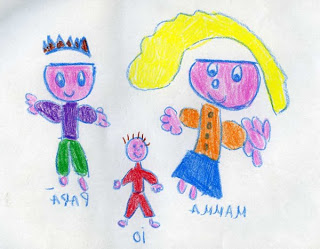  SCUOLA DELL’INFANZIA ” I. CALVINO”MARTEDI 22 NOVEMBRE Racconto “Solo ascoltandoci saremo felici” M. RomeoVENERDI 25 NOVEMBRE “LASCIA LA TUA IMPRONTA”